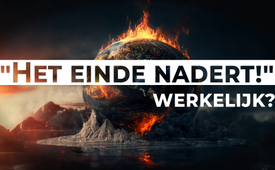 Klimaatverandering: "Het einde nadert!" - werkelijk? Hoe doemscenario’s de mensheid opzettelijk volgzaam maken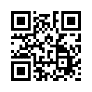 Dit is niet de eerste keer dat de bevolking doodsbang wordt gemaakt met doemscenario's. Het Europees Instituut voor Klimaat en Energie (EIKE) heeft onderzocht wie de drijvende krachten achter deze paniekzaaierij zijn. Ze brengen mensen van de elite en hun verborgen agenda's aan het licht.De huidige berichten over klimaatrampen en de maatregelen van het klimaatbeleid boezemen grote delen van de bevolking angst in. Het Europees Instituut voor Klimaat en Energie1 heeft de achtergrond van de huidige wetten in het klimaatbeleid onderzocht en stuitte op angstaanjagende correlaties. Hun conclusie: Het is niet de eerste keer dat de bevolking doodsbang wordt gemaakt met een doemscenario.Scenario 1: Het einde is nabij door "explosieve groei van de bevolking”Na 1945, toen de industrie produceerde voor de burgerbevolking, rezen het wereldwijde sociale product, de consumptie, het energie-, water- en kunstmestgebruik en de bevolkingsgroei de pan uit. Later werd dit de "Grote Versnelling" genoemd. Maar sommige elitaire theoretici zagen het als een catastrofale dwaling. Ze waren bang dat veel mensen wereldwijd nu aan de armoede konden ontsnappen. Maar waarom bang zijn voor iets goeds?Een van deze elitaire meesterbreinen is William Vogt: deze Amerikaanse milieuactivist en directeur van de “Planned Parenthood Federation of America” (PPFA) waarschuwde voor de ondergang van de beschaving als de bevolking en de welvaartsgroei door zouden gaan. Over de ontwikkeling van India na 1945 zei hij bijvoorbeeld dat de Indiërs veel verbeteringen hadden gekregen op het gebied van hygiëne, gezondheid, vrede en voedsel, maar ze "vermenigvuldigden zich met de onverantwoordelijkheid van een kabeljauw". Deze onmenselijke meningen waren niet uniek in de jaren 1950 en 1960. In elitaire kringen groeide de opvatting dat elders radicaal slechtere omstandigheden moesten heersen.Onder hen was Paul R. Ehrlich, een hoogbegaafde biologieprofessor die beroemd werd door zijn boek "De Bevolkingsbom". In dit boek waarschuwde hij in 1968 voor de bevolkingsexplosie, de dreigende honger in de wereld en het sterk stijgende sterftecijfer. Zijn ideeën voor een oplossing waren onder andere- Strikte controle van bevolking en economische groei door toezicht- Wereldwijde distributie en rantsoenering van voedsel door elitaire kringen.Zijn voorspellingen kwamen echter niet uit, integendeel: de honger en sterfte in de wereld namen juist af! Maar zijn waarschuwende schrijfstijl bepaalt vandaag de dag nog steeds de argumentatie.En nog een vertegenwoordiger van de elite: Dr. Amory Lovins, volgens de Times een van de honderd invloedrijkste mensen ter wereld. Hij gelooft dat energie de sleutel is tot een beleid om de groei af te remmen. Alleen zonne- en windenergie is toegestaan, dat wil zeggen: Het doel is een energiezuinige samenleving. Lovins: "Het zou bijna rampzalig zijn als we een goedkope, schone, overvloedige energiebron zouden vinden...".2e scenario in 1972 door de Club van Rome: "Het einde van bijna alle natuurlijke hulpbronnen nadert".  Volgens de berekeningen uit die tijd, uitgevoerd door het MIT2, zouden de goudreserves hoogstens tot 1981 meegaan, het kwik tot 1985, het laatste vat olie zou in 1992 worden gewonnen, de laatste kubieke meter gas onvermijdelijk in 1994, enzovoort.Omdat er geen welvaart voor iedereen kan zijn zonder meer grondstoffen, was de oplossing controle en beperking van rijkdom. En dit door middel van rantsoenering en verdeling van grondstoffen door de "elite". En weer bleken alle voorspellingen niet te kloppen. Wat echter overblijft is het “horror-sprookje” van de dreigende ondergang van de wereld door het gebruik van fossiele brandstoffen en dat er daarom geen goedkope energie voor iedereen mag zijn.3e scenario: Het huidige en tot nu toe laatste scenario: "Het einde nadert door klimaatverandering".Kort na de oprichting van de zogenaamde Intergouvernementele Werkgroep inzake klimaatverandering in 1988 waarschuwden de media: "Het einde nadert vanwege door de mens veroorzaakte klimaatrampen". Omdat er te veel CO2 in de atmosfeer zou komen, zouden er bosbranden, hongersnood, oorlogen, enz. ontstaan. De aangeprezen oplossing:- Zo streng mogelijke sociale controle, - groei- en welvaartsbeperkingen voor het gewone volk.Het EIKE Instituut ontmaskert de voorspellingen van het Intergovernmental Panel on Climate Change al jaren als zijnde onwaar en toont aan dat het huidige klimaatbeleid niet alleen absurd is, maar mensen doelbewust in armoede stort. Trouwens: Klaus Schwab pleitte ook al voor deze wereld-controle waanzin in zijn boek "Great Reset". Hij had zijn stellingen van ene Karl Polanyi, die al in 1944 zijn boek "The Great Transformation" kon schrijven, gefinancierd door de Rockefeller Foundation. Daarin voorspelde hij de ondergang van het kapitalisme. Zijn uitweg was - economisch bestuur - wat een toeval.Conclusie:De volgende opeenvolging van gebeurtenissen is nu minstens drie keer waargenomen:a) Intellectuelen uit de elitaire hogere klasse waarschuwen voorb) een wereldwijde catastrofe en latenc) geen ruimte voor twijfel.d) Hun enige oplossing: bevolkingsbeperking en rantsoenering van hulpbronnen door de elite.e) Toch zijn hun waarschuwingen nooit uitgekomen.Worden de volkeren dus zonder reden bang gemaakt om ze te onderwerpen aan dictatoriaal beleid? Zoiets zou volksverraad kunnen worden genoemd en zou dringend voor een volkstribunaal moeten worden gebracht.1: EIKE: European Institute for Klima and Energy  2: MIT: Massachusetts Institute of Technologydoor pi.Bronnen:De wortels van de klimaatpolitiek
https://eike-klima-energie.eu/2023/06/16/104490/
www.kla.tv/26649
Wie is William Vogt
https://en.wikipedia.org/wiki/William_Vogt
Wie is Karl Polanyi  
https://de.wikipedia.org/wiki/Karl_Polanyi
Wie is Paul R. Ehrlich
https://de.wikipedia.org/wiki/Paul_R._EhrlichDit zou u ook kunnen interesseren:---Kla.TV – Het andere nieuws ... vrij – onafhankelijk – ongecensureerd ...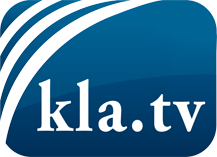 wat de media niet zouden moeten verzwijgen ...zelden gehoord van het volk, voor het volk ...nieuwsupdate elke 3 dagen vanaf 19:45 uur op www.kla.tv/nlHet is de moeite waard om het bij te houden!Gratis abonnement nieuwsbrief 2-wekelijks per E-Mail
verkrijgt u op: www.kla.tv/abo-nlKennisgeving:Tegenstemmen worden helaas steeds weer gecensureerd en onderdrukt. Zolang wij niet volgens de belangen en ideologieën van de kartelmedia journalistiek bedrijven, moeten wij er elk moment op bedacht zijn, dat er voorwendselen zullen worden gezocht om Kla.TV te blokkeren of te benadelen.Verbindt u daarom vandaag nog internetonafhankelijk met het netwerk!
Klickt u hier: www.kla.tv/vernetzung&lang=nlLicence:    Creative Commons-Licentie met naamgeving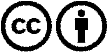 Verspreiding en herbewerking is met naamgeving gewenst! Het materiaal mag echter niet uit de context gehaald gepresenteerd worden.
Met openbaar geld (GEZ, ...) gefinancierde instituties is het gebruik hiervan zonder overleg verboden.Schendingen kunnen strafrechtelijk vervolgd worden.